Plan de travail de vendredi 3 avril 2020Tu peux faire les exercices dans l’ordre que tu veux, cela n’a pas d’importance. Inutile de l’imprimer, prends une feuille à carreaux de chez toi ou bien ton cahier transparent, fais la présentation habituelle avec la date. Ne recopie pas les consignes, mets simplement le numéro de l’exercice et la matière :Exemple : Maths ex 1FRANÇAISEx 1. Complète chaque groupe nominal avec un ou plusieurs adjectifs que tu placeras avant ou après le nom : (attention aux accords)l’oiseau –la table –les lapins –ton jouet –le volet –cet arbre –l’écureuilEx 2. Complète avec son ou sont (en cas de besoin tu peux t’aider de la leçon en PJ)Augustin et ….. ami Gaspard ……… partis à la pêche. Dans …… canot, Augustin révèle à ……. ami ……. coin de pêche. Les cannes ….. prêtes. Gaspard lance sa canne et, à ……. grand étonnement, il ramène au bout de ….. fil une vieille chaussure.Ex 3. Observe cette image puis écris au moins 3 phrases pour exprimer ce qu’elle t’évoque. Attention ne fais pas une simple description !Tu devras employer au moins une fois SON et SONT !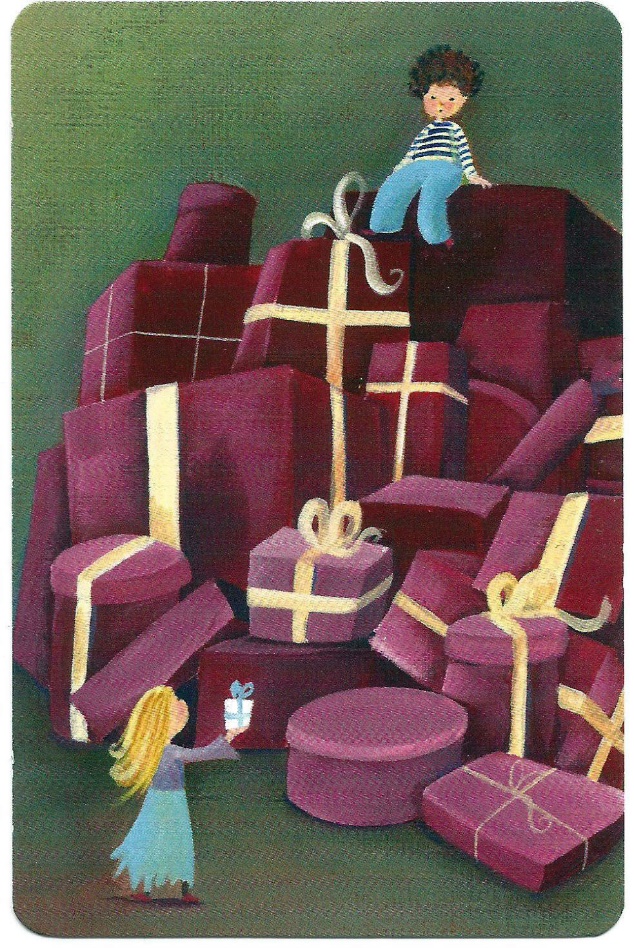 MATHEMATIQUESEx 1. Dictée de nombres : écris en chiffreDeux virgule quatreTrente-trois virgule quinzeCent-vingt virgule trente-neufDix-huit virgule sept2 unités et 4 dixièmes5 unités et 7 dixièmes24 unités et 8 dixièmesTu peux bien sûr t’aider du tableau de numération de la leçon sur les nombres décimaux !	Ex 2. ProblèmePapa et maman ont acheté une voiture. Ils avaient 12 000€ d’économies. La voiture ne leur a coûté que les 2/3 de leurs économies.Combien a coûté la voiture ?Ex 3. Rends-toi sur ce jeu, sélectionne soustractions puis refais une partie avec les multiplicationsEnvoie-moi tes 2 scoresEx 4. Sur une feuille blanche, trace une droite rouge, une droite bleue et une droite verte qui se croisent en formant un triangle.Trace ensuite une parallèle à chaque droite. Ces 3 nouvelles droites forment-elles un triangle ?